						Předkládá:	Mgr. Jiří Pospíšil,								1. náměstek primátora						Zpracovali:	Mgr. Alexandra Klímková,				vedoucí Odboru správy a údržby 				majetku města								Mgr. Lukáš Skládal,			odborný referent oddělení nakládání s majetkem města OSÚMMZasedání Zastupitelstva města Prostějovakonané dne 14. 06. 2022Schválení výkupu pozemků za Místním nádražím a rozpočtové opatření kapitoly 50 – správa a nakládání s majetkem městaNávrh usnesení:Zastupitelstvo města Prostějovas c h v a l u j e 1. z důvodů uvedených v důvodové zprávě k materiálu výkup pozemku p.č. 8127 – zastavěná plocha a nádvoří o výměře 717 m2, jehož součástí je stavba pro dopravu s číslem popisným 3166, pozemku p.č. 8118/36 – ostatní plocha o výměře 101 m2, pozemku p.č. 8129/1 – ostatní plocha o výměře 486 m2 a pozemku p.č. 8129/2 – ostatní plocha o výměře 48 m2, vše v k.ú. Prostějov, od společnosti České dráhy, a.s., se sídlem Praha 1, Nové město, nábřeží Ludvíka Svobody 1222/12, PSČ: 110 00, IČ: 709 94 226, do vlastnictví Statutárního města Prostějova za kupní cenu v celkové výši 590.000 Kč bez DPH, tj. 713.900 Kč včetně DPH, za následujících podmínek:splatnost kupní ceny před podpisem kupní smlouvy, správní poplatek spojený s podáním návrhu na povolení vkladu vlastnického práva do katastru nemovitostí uhradí prodávající,2. rozpočtové opatření, kterým se: - zvyšuje rozpočet výdajů	- snižuje stav rezerv městaDůvodová zpráva:Na základě Kupní smlouvy č. 2018/50/279 uzavřené dne 10.01.2019 mezi společností České dráhy, a.s., se sídlem Praha 1, Nové město, nábřeží Ludvíka Svobody 1222/12, PSČ: 110 00, IČ: 709 94 226, jako prodávajícím a Statutárním městem Prostějovem jako kupujícím získalo Statutární město Prostějov do vlastnictví pozemky a stavby bývalého lokomotivního depa Za místním nádražím v Prostějově. Po demolici staveb se aktuálně jedná o pozemky p.č. 8126/1, p.č. 8126/2, p.č. 8126/3, p.č. 8118/26 a p.č. 8118/40, vše v k.ú. Prostějov. V návaznosti na tento realizovaný prodej požádalo Statutární město Prostějov společnost České dráhy, a.s., v roce 2019 o prodej dalších navazujících pozemků a staveb, a to pozemku p.č. 8127, jehož součástí je stavba pro dopravu s číslem popisným 3166, a dále pozemků 8118/36, p.č. 8129/1 a p.č. 8129/2, vše v k.ú. Prostějov, které zůstávají ve vlastnictví společnosti České dráhy, a.s. Celková výměra požadovaných pozemků činí 1.352 m2. Současně Statutární město Prostějov požádalo Správu železnic, státní organizaci, o prodej pozemku p.č. 8128 v k.ú. Prostějov, který se nachází mezi předmětnými pozemky ve vlastnictví společnosti České dráhy, a.s.Aktuálně Statutární město Prostějov obdrželo od společnosti České dráhy, a.s., informaci, že prodej předmětných pozemků za kupní cenu v celkové výši 590.000 Kč bez DPH, tj. 713.900 Kč včetně DPH (cca 528 Kč/m2 včetně DPH), byl schválen Představenstvem a Dozorčí radou společnosti České dráhy, a.s., s tím, že prodeji předmětných pozemků ze strany společnosti České dráhy, a.s., tak již nic nebrání. Po schválení výkupu předmětných pozemků Zastupitelstvem města Prostějova za navržených podmínek bude ze strany společnosti České dráhy, a.s., zpracován a zaslán návrh kupní smlouvy. Záležitost je řešena pod Sp.Zn.: OSUMM 337/2017.Rada města Prostějova dne 31.05.2022 doporučila Zastupitelstvu města Prostějova schválit: z důvodů uvedených v důvodové zprávě k materiálu výkup pozemku p.č. 8127 – zastavěná plocha a nádvoří o výměře 717 m2, jehož součástí je stavba pro dopravu s číslem popisným 3166, pozemku p.č. 8118/36 – ostatní plocha o výměře 101 m2, pozemku p.č. 8129/1 – ostatní plocha o výměře 486 m2 a pozemku p.č. 8129/2 – ostatní plocha o výměře 48 m2, vše v k.ú. Prostějov, od společnosti České dráhy, a.s., se sídlem Praha 1, Nové město, nábřeží Ludvíka Svobody 1222/12, PSČ: 110 00, IČ: 709 94 226, do vlastnictví Statutárního města Prostějova za kupní cenu v celkové výši 590.000 Kč bez DPH, tj. 713.900 Kč včetně DPH, za následujících podmínek:splatnost kupní ceny před podpisem kupní smlouvy, správní poplatek spojený s podáním návrhu na povolení vkladu vlastnického práva do katastru nemovitostí uhradí prodávající,2. rozpočtové opatření, kterým se: - zvyšuje rozpočet výdajů	- snižuje stav rezerv města1. Stanovisko předkladatele:Odbor správy a údržby majetku města nemá námitek ke schválení výkupu předmětných pozemků a staveb od společnosti České dráhy, a.s., za navržených podmínek a doporučuje postupovat dle návrhu usnesení. Z hlediska zájmů Statutárního města Prostějova se jedná o strategické pozemky v rozvojové lokalitě Za místním nádražím v Prostějově. Umístění pozemků a jejich budoucí využití ve veřejném zájmu lze dle názoru OSÚMM považovat za důležité zájmy obce, kterými je možno odůvodnit jejich výkup včetně sjednání výše kupní ceny. V případě získání předmětných pozemků do vlastnictví Statutárního města Prostějova Odbor SÚMM doporučuje bezodkladnou demolici stavby pro dopravu s číslem popisným 3166, která je součástí pozemku p.č. 8127 v k.ú. Prostějov, a to z důvodu jejího havarijního stavu a výskytu bezdomovců. Odbor správy a údržby majetku města upozorňuje na skutečnost, že pozemek p.č. 8118/36 v k.ú. Prostějov je zatížen věcným břemenem chůze a jízdy spočívajícím v právu zřízení, umístění a provozování cyklostezky včetně umožnění přístupu k zajištění běžné údržby a oprav ve prospěch Statutárního města Prostějova. Odbor správy a údržby majetku města dále upozorňuje na skutečnost, že ve prospěch pozemků p.č. 8129/1 a p.č. 8129/2, oba v k.ú. Prostějov, je zřízeno věcné břemeno cesty a stezky přes pozemky p.č. 8118/25, p.č. 8118/33, p.č. 8118/34 a p.č. 8118/37, vše v k.ú. Prostějov. Předkládané rozpočtové opatření má vliv na rozpočet města. Dle výše uvedeného návrhu dojde ke snížení finančních prostředků ve Fondu rezerv a rozvoje o částku 713.900 Kč a současně ke zvýšení finančních prostředků výdajů u kapitoly 50 – správa a nakládání s majetkem města o částku 713.900 Kč. Materiál byl předložen k projednání na schůzi Finančního výboru dne 07.06.2022.Přílohy:situační mapa s vyznačením předmětu výkupu (vyznačeny žlutě) – příloha č. 1situační mapa s vyznačením pozemků Statutárního města Prostějova (vyznačeny růžově) – příloha č. 2fotomapa – příloha č. 3Příloha č. 1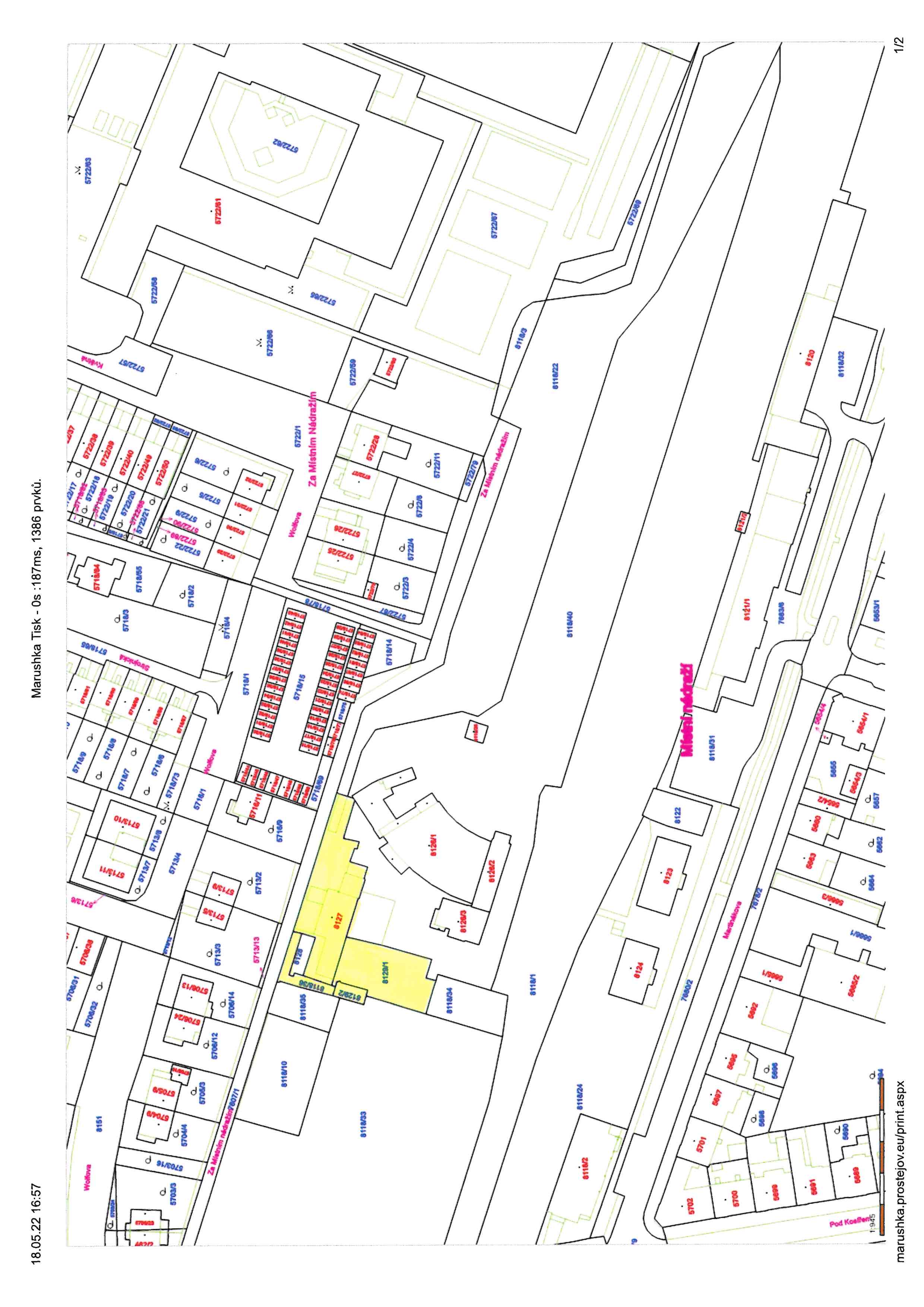 Příloha č. 2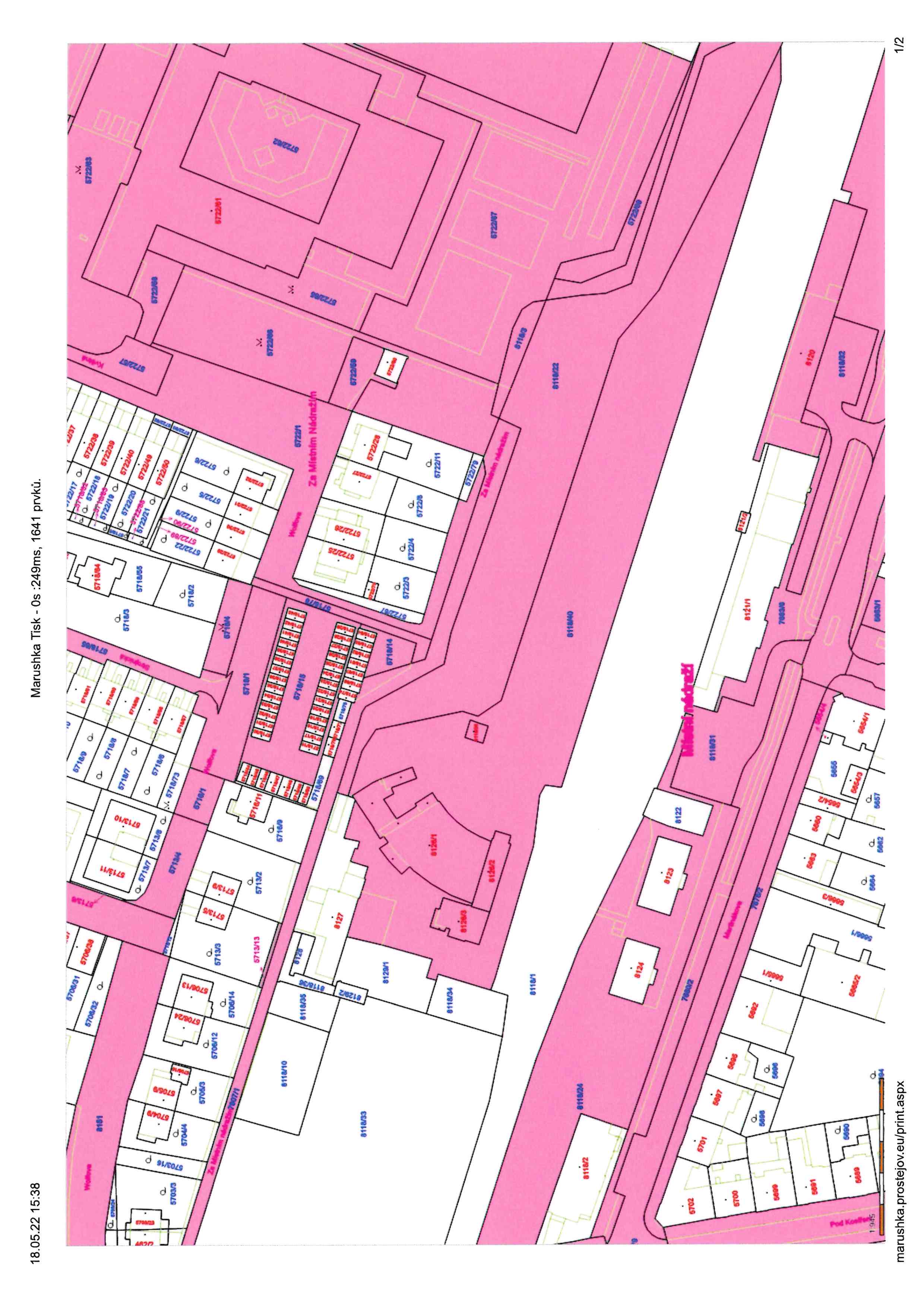 Příloha č. 3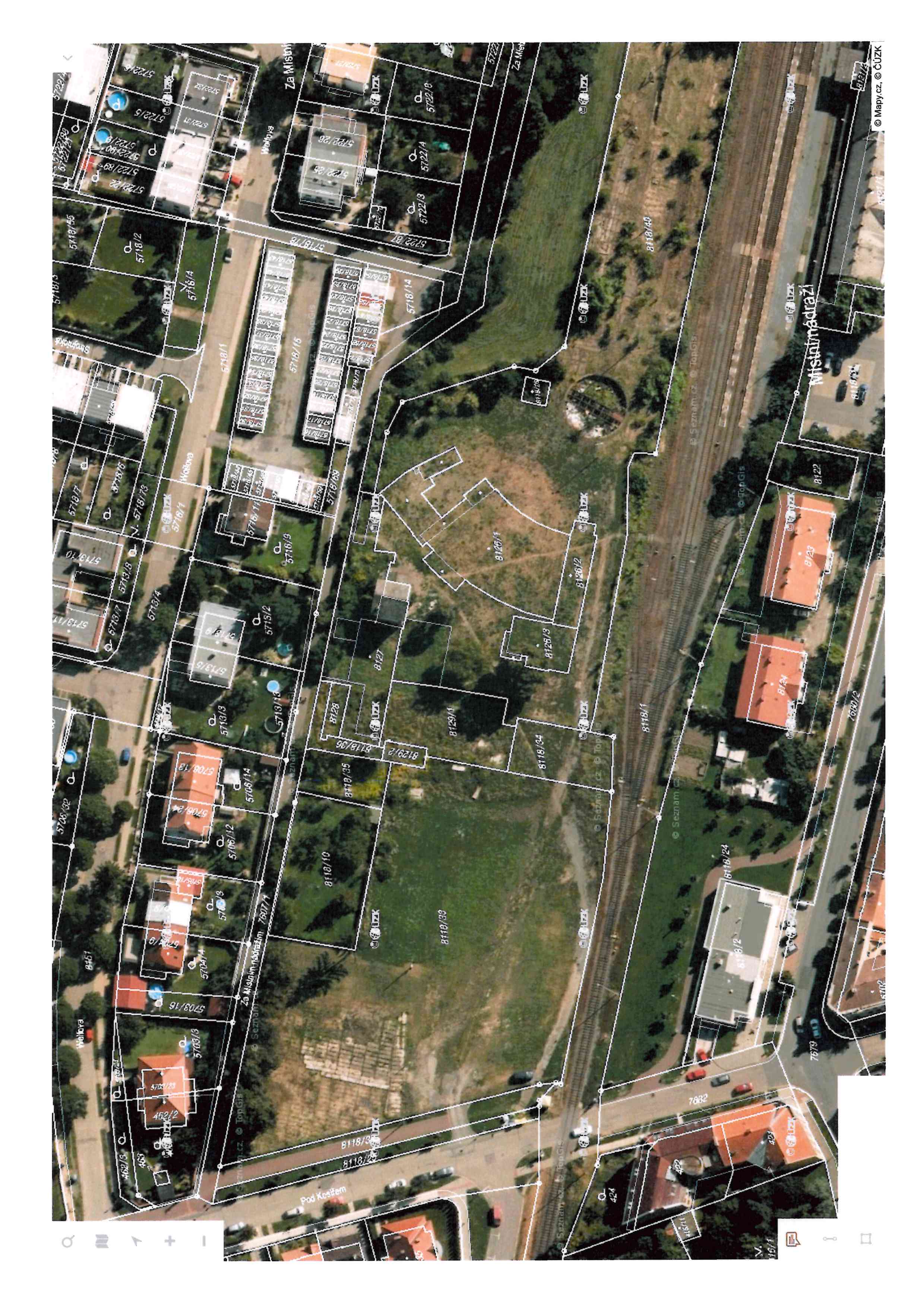 KapitolaODPAPolZPUZOrganizaceO hodnotu v Kč00000000050006409613010500562000000614.150zvýšení pol. 6130 – pozemky; výkup pozemků p.č. 8127, p.č. 8118/36, p.č. 8129/1 a p.č. 8129/2, vše v k.ú. Prostějov (kupní cena)zvýšení pol. 6130 – pozemky; výkup pozemků p.č. 8127, p.č. 8118/36, p.č. 8129/1 a p.č. 8129/2, vše v k.ú. Prostějov (kupní cena)zvýšení pol. 6130 – pozemky; výkup pozemků p.č. 8127, p.č. 8118/36, p.č. 8129/1 a p.č. 8129/2, vše v k.ú. Prostějov (kupní cena)zvýšení pol. 6130 – pozemky; výkup pozemků p.č. 8127, p.č. 8118/36, p.č. 8129/1 a p.č. 8129/2, vše v k.ú. Prostějov (kupní cena)zvýšení pol. 6130 – pozemky; výkup pozemků p.č. 8127, p.č. 8118/36, p.č. 8129/1 a p.č. 8129/2, vše v k.ú. Prostějov (kupní cena)zvýšení pol. 6130 – pozemky; výkup pozemků p.č. 8127, p.č. 8118/36, p.č. 8129/1 a p.č. 8129/2, vše v k.ú. Prostějov (kupní cena)zvýšení pol. 6130 – pozemky; výkup pozemků p.č. 8127, p.č. 8118/36, p.č. 8129/1 a p.č. 8129/2, vše v k.ú. Prostějov (kupní cena)KapitolaODPAPolZPUZOrganizaceO hodnotu v Kč0000000005000640961211050056200000099.750zvýšení pol. 6121 – budovy, haly, stavby; výkup stavby pro dopravu s číslem popisným 3166 na pozemku p.č. 8127 v k.ú. Prostějov (kupní cena)zvýšení pol. 6121 – budovy, haly, stavby; výkup stavby pro dopravu s číslem popisným 3166 na pozemku p.č. 8127 v k.ú. Prostějov (kupní cena)zvýšení pol. 6121 – budovy, haly, stavby; výkup stavby pro dopravu s číslem popisným 3166 na pozemku p.č. 8127 v k.ú. Prostějov (kupní cena)zvýšení pol. 6121 – budovy, haly, stavby; výkup stavby pro dopravu s číslem popisným 3166 na pozemku p.č. 8127 v k.ú. Prostějov (kupní cena)zvýšení pol. 6121 – budovy, haly, stavby; výkup stavby pro dopravu s číslem popisným 3166 na pozemku p.č. 8127 v k.ú. Prostějov (kupní cena)zvýšení pol. 6121 – budovy, haly, stavby; výkup stavby pro dopravu s číslem popisným 3166 na pozemku p.č. 8127 v k.ú. Prostějov (kupní cena)zvýšení pol. 6121 – budovy, haly, stavby; výkup stavby pro dopravu s číslem popisným 3166 na pozemku p.č. 8127 v k.ú. Prostějov (kupní cena)KapitolaODPAPolZPUZOrganizaceO hodnotu v Kč0000000070811510700000000000713.900snížení pol. 8115 - Fond rezerv a rozvojesnížení pol. 8115 - Fond rezerv a rozvojesnížení pol. 8115 - Fond rezerv a rozvojesnížení pol. 8115 - Fond rezerv a rozvojesnížení pol. 8115 - Fond rezerv a rozvojesnížení pol. 8115 - Fond rezerv a rozvojesnížení pol. 8115 - Fond rezerv a rozvojeP o d p i s yP o d p i s yP o d p i s yP o d p i s yPředkladatelMgr. Jiří Pospíšil, 1. náměstek primátora01.06.2022Mgr. Pospíšil, v.r.Za správnostMgr. Alexandra Klímková, vedoucí Odboru správy a údržby majetku města01.06.2022Mgr. Klímková, v.r.ZpracovatelMgr. Lukáš Skládal, odborný referent oddělení nakládání s majetkem města OSÚMM01.06.2022Mgr. Skládal, v.r.KapitolaODPAPolZPUZOrganizaceO hodnotu v Kč00000000050006409613010500562000000614.150zvýšení pol. 6130 – pozemky; výkup pozemků p.č. 8127, p.č. 8118/36, p.č. 8129/1 a p.č. 8129/2, vše v k.ú. Prostějov (kupní cena)zvýšení pol. 6130 – pozemky; výkup pozemků p.č. 8127, p.č. 8118/36, p.č. 8129/1 a p.č. 8129/2, vše v k.ú. Prostějov (kupní cena)zvýšení pol. 6130 – pozemky; výkup pozemků p.č. 8127, p.č. 8118/36, p.č. 8129/1 a p.č. 8129/2, vše v k.ú. Prostějov (kupní cena)zvýšení pol. 6130 – pozemky; výkup pozemků p.č. 8127, p.č. 8118/36, p.č. 8129/1 a p.č. 8129/2, vše v k.ú. Prostějov (kupní cena)zvýšení pol. 6130 – pozemky; výkup pozemků p.č. 8127, p.č. 8118/36, p.č. 8129/1 a p.č. 8129/2, vše v k.ú. Prostějov (kupní cena)zvýšení pol. 6130 – pozemky; výkup pozemků p.č. 8127, p.č. 8118/36, p.č. 8129/1 a p.č. 8129/2, vše v k.ú. Prostějov (kupní cena)zvýšení pol. 6130 – pozemky; výkup pozemků p.č. 8127, p.č. 8118/36, p.č. 8129/1 a p.č. 8129/2, vše v k.ú. Prostějov (kupní cena)KapitolaODPAPolZPUZOrganizaceO hodnotu v Kč0000000005000640961211050056200000099.750zvýšení pol. 6121 – budovy, haly, stavby; výkup stavby pro dopravu s číslem popisným 3166 na pozemku p.č. 8127 v k.ú. Prostějov (kupní cena)zvýšení pol. 6121 – budovy, haly, stavby; výkup stavby pro dopravu s číslem popisným 3166 na pozemku p.č. 8127 v k.ú. Prostějov (kupní cena)zvýšení pol. 6121 – budovy, haly, stavby; výkup stavby pro dopravu s číslem popisným 3166 na pozemku p.č. 8127 v k.ú. Prostějov (kupní cena)zvýšení pol. 6121 – budovy, haly, stavby; výkup stavby pro dopravu s číslem popisným 3166 na pozemku p.č. 8127 v k.ú. Prostějov (kupní cena)zvýšení pol. 6121 – budovy, haly, stavby; výkup stavby pro dopravu s číslem popisným 3166 na pozemku p.č. 8127 v k.ú. Prostějov (kupní cena)zvýšení pol. 6121 – budovy, haly, stavby; výkup stavby pro dopravu s číslem popisným 3166 na pozemku p.č. 8127 v k.ú. Prostějov (kupní cena)zvýšení pol. 6121 – budovy, haly, stavby; výkup stavby pro dopravu s číslem popisným 3166 na pozemku p.č. 8127 v k.ú. Prostějov (kupní cena)KapitolaODPAPolZPUZOrganizaceO hodnotu v Kč0000000070811510700000000000713.900snížení pol. 8115 - Fond rezerv a rozvojesnížení pol. 8115 - Fond rezerv a rozvojesnížení pol. 8115 - Fond rezerv a rozvojesnížení pol. 8115 - Fond rezerv a rozvojesnížení pol. 8115 - Fond rezerv a rozvojesnížení pol. 8115 - Fond rezerv a rozvojesnížení pol. 8115 - Fond rezerv a rozvojeDůvodová zpráva obsahuje stanoviska dotčených odborů MMPv (subjektů)Důvodová zpráva obsahuje stanoviska dotčených odborů MMPv (subjektů)Důvodová zpráva obsahuje stanoviska dotčených odborů MMPv (subjektů)Důvodová zpráva obsahuje stanoviska dotčených odborů MMPv (subjektů)Odbor MMPv (subjekt)Odbor MMPv (subjekt)Stanovisko ze dneResumé1.OSÚMM01.06.2022nemá námitek ke schválení výkupu za navržených podmínek, doporučuje postupovat dle návrhu usnesení